                                      Berlin, den 16.12.2020Liebe Kinder und liebe Eltern,alle Informationen zu euren Aufgaben bis zum 10.01.2021 findet ihr/finden Sie im weißen  Hausaufgabenhefter.Gerne könnt ihr mir per E-Mail schreiben, wenn ihr/ wenn Sie eine Frage haben. Ich freue mich darauf, euch im neuen Jahr wiederzusehen. Bis dahin wünsche ich euch schöne Weihnachtsferien und einen guten Rutsch ins neue Jahr 2021!Eure/Ihre Frau Rohde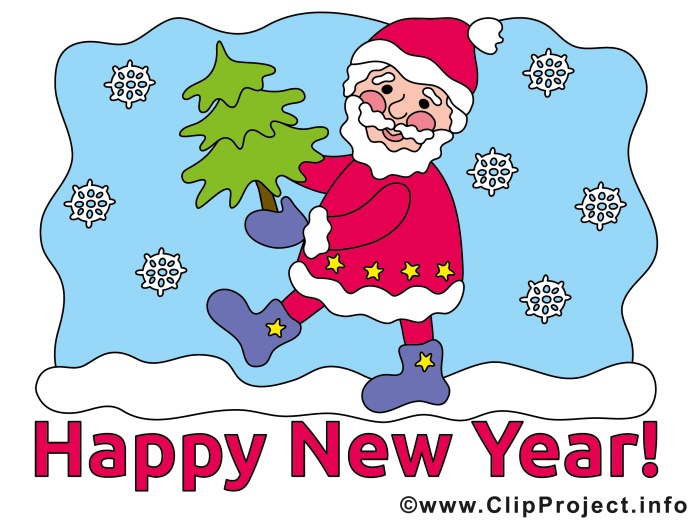 